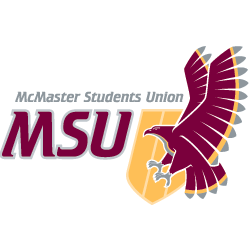 JOB DESCRIPTIONPart Time ManagerPosition Title:Diversity Services DirectorTerm of Office:May 1 – April 30Supervisor:Executive Board (EB) through the Vice-President (Administration)Remuneration:D4Hours of Work:12 to 14 hours per week General Scope of DutiesThe Diversity Services Director is responsible for the creation and delivery of programming and awareness events to promote campus diversity. Furthermore, the Diversity Director shall serve as a resource to other staff members and campus partners with regards to diversity issues on campus.Major Duties and ResponsibilitiesMajor Duties and ResponsibilitiesMajor Duties and ResponsibilitiesCategoryPercentSpecificsSupervisory Function                                        10%Oversee all Diversity Services work and implement new initiativeWork with the Diversity Services Assistant Director in hiring and supervising Diversity Services Executive and the Bridges CoordinatorThe Director may need to delegate some tasks to the Assistant DirectorFinancial & Budgeting Function                       15%Work with the Vice-President (Finance) to meet the financial needs of the departmentPrepare Purchase Orders (POs) and Standing Orders as required, reviewing the Diversity Services Bill Folder weekly.Maintain constant communication with the Vice-President (Finance) on financial matters, including undergoing a budget review processReview the general ledger entries and monthly statements to ensure transactions have been properly recordedMaintain proper records of POs and transactionsCampus Partners Function45%Work to foster professional relationships with the Equity and Inclusion Office (EIO)Act as the Student Vice-Chair for the President’s Advisory Committee on Building an Inclusive Community (PACBIC)Participate on MISCA, Pangaea Advisory Committee, Clubs Executive Council, and Soul Foods Committees. Advise and assist MSU staff members with matters relating to campus diversity issuesCommunications Function                           5%Participate in monthly Part-Time manager meetingsPrepare for submission to the Executive Board (EB) a detailed year plan (summer) and two reports per termEnsure website is updated regularlyParticipate in MSU Wants You meetings Advertising & Promotions Function                   10%Promote events and campaigns as required using a variety of mediums, including but not limited to print and digital mediaPromote Diversity Services to members of the McMaster community during various events, including participation at Clubsfest, Welcome Day, and Welcome WeekUtilize the appropriate MSU departments to promote Diversity Services activities on campus (i.e. The Silhouette, CFMU, MSU Almanac, Underground Media & Design, Compass Information Centre, etc.)Other            15%Participate in a performance evaluation process set out by the Vice-President (Administration)Participate in transition with the outgoing Diversity Services Director and provide transition for the incoming Diversity Services DirectorAssist in hiring the Diversity Services Assistant DirectorResponsible for other duties as assigned by the Vice-President (Administration)Facilitate Anti-Oppressive Practices with the Assistant Director and EIO for the MSU. Knowledge, Skills and AbilitiesAwareness and understanding of topics associated with Diversity services (i.e: racism, religious discrimination, indigenous affairs, intersecting oppressions, and invisible privilege) Management and supervision experience an assetStrong interpersonal skills required for conflict resolution and mediationOrganizational experience and skills to ensure the effective operations of Diversity ServicesLeadership skills with the ability to lead and direct a team Public speaking skillsStrong Communication skillsEffort & ResponsibilityGood judgment required to make financial decisions for the departmentResponsible for maintaining an appropriate and positive image of the MSUWorking ConditionsShared office spaceTime demands may exceed stated hours of workTraining and ExperiencePrevious experience with diversity issues an assetParticipation in the annual MSU Management Trainings required (provided)EquipmentShared use of telephone, computer, telephone resources and administrative support.Separate email address from Diversity Services Assistant Director